Žádost o uvolnění ze školní výukyŽádám o uvolnění svého syna/dcery …………………………………………třída …………. třídní učitel …………………………………… ze školní výuky od …………. do …………....z těchto důvodů:Jsem si plně vědom/a toho, že si můj syn/dcera musí samostatně v plném rozsahu doplnit látku probranou v době své nepřítomnosti ve škole a že tato absence nemůže být důvodem omlouvání se z písemného či ústního zkoušení po návratu do školy. Beru na vědomí, že neúčast na výuce může mít případné negativní důsledky na prospěch mého syna/mé dcery a žádám o toto uvolnění na vlastní odpovědnost.Datum: …………………………			Podpis: …………………...........................                                                                                                   (žák, zákonný zástupce)Vyjádření TU:Datum: …………………………			Podpis: …………………………………...Vyjádření ředitelky školy:                                SOUHLASÍM				      NESOUHLASÍMDatum: …………………………			Podpis: …………………………………...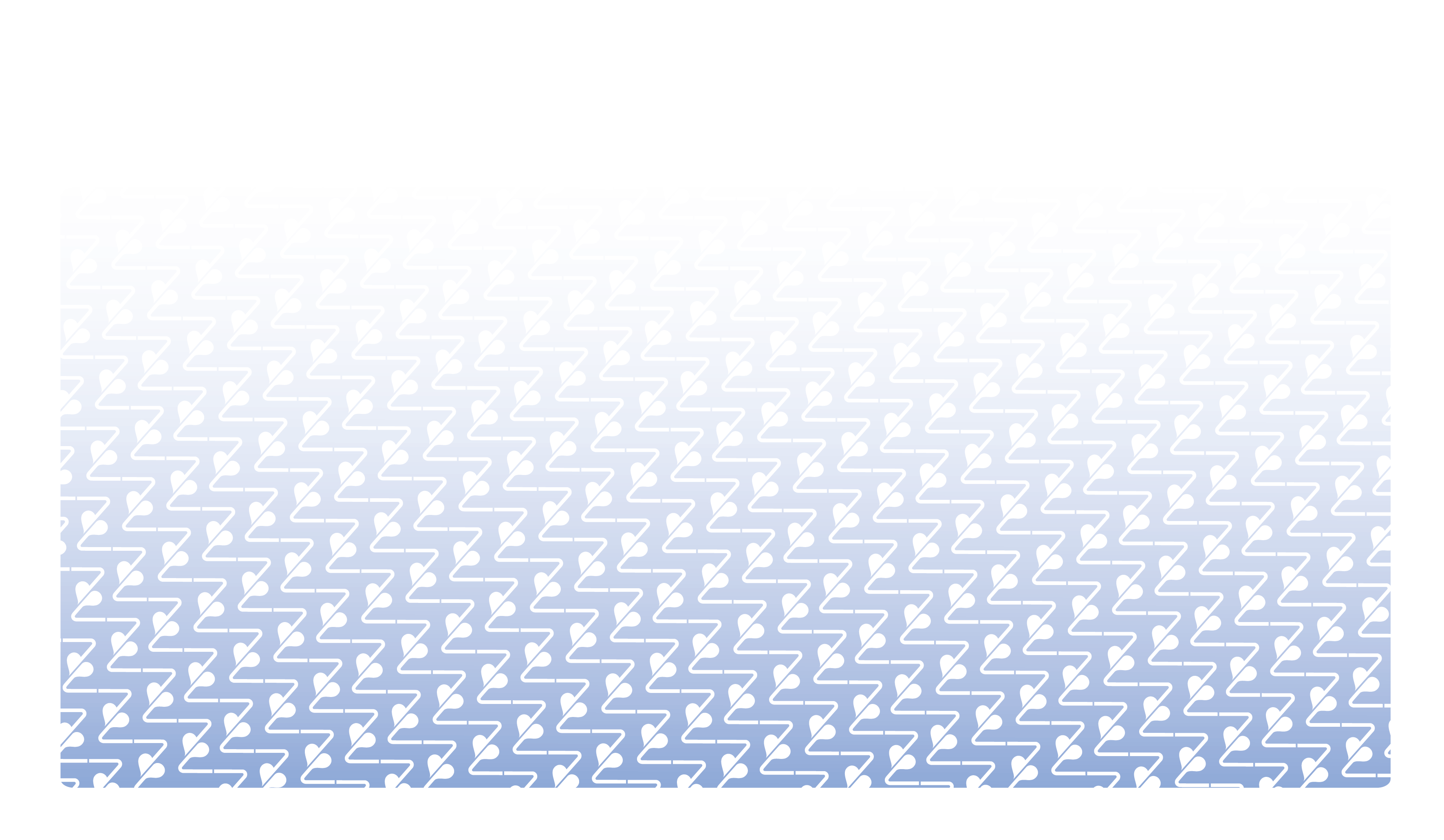 